			
NOTICE OF PRIVACY PRACTICES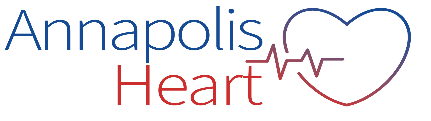 This notice describes how medical information about you may be used and disclosed, and how you can get access to this information.Please review it carefully.  You have the right to obtain a paper copy of this notice upon request.Patient Health InformationUnder federal law, your patient health information is protected and confidential.  Patient health information includes information about your symptoms, test results, diagnosis, treatment and related medical information.  Your health information also includes payment, billing and insurance information.
How We Use Your Health InformationWe use health information about your for treatment, to obtain payment, and for health care operations, including administrative purposes and evaluation of quality of care you receive.  Under some circumstances, we may be required to use or disclose the information even without your permission.
Example of Treatment, Payment and Health Care OperationsTreatment: We will use and disclose your health information to provide you with medical treatment or services.  We may disclose the information to other health care providers who are participating in your treatment, to pharmacists who are filling your prescriptions, and to family members who are helping with your care.Payment:  We may need to obtain authorization from your insurance company before providing certain types of treatment.  We will submit bills and maintain records of payments from your health plan.Health Care Operations: We will use and disclose your health information to conduct our standard internal operations, including proper administration of records, evaluation of the quality of treatment, and to assess the care and outcomes of your case and others like it.
Special UsesWe may use your information to contact you with appointment reminders.  We may do this by way of an answering machine or one who answers your telephone.
Other Uses and DisclosuresWe may use and disclose identifiable health information about you for other reasons, even without your consent.  Submit to certain requirements, we are permitted to give out health information without your permission for the following purposes:Required by Law: We may be required to report gunshot wounds, suspected abuse or neglect, or similar injuries or events.Research: We may also use or disclose information for approved medical research.Health oversight:  We may be required to disclose information to assist in investigations or audits, eligibility for government programs, and similar activities. Judicial and Administrative proceedings:We may disclose information in response to an appropriate subpoena or court order.Law Enforcement Purposes:  Subject to certain restrictions, we may disclose information required by law enforcement officials.Deaths:  We may report information regarding deaths to coroners, medical examiners, funeral directors and organ donation agencies.Serious threat to health or safety:  We may use and disclose information when necessary to prevent a serious threat to your health and safety or the health and safety of the public or another person.Military and Government Functions:  If you are a member of the armed forces, we may release information as required by military command authorities.  We may also disclose information to correctional institutions or for national security purposes.Workers Compensation:  We may release information about you for workers compensation or similar programs providing benefits for work related injuries or illness.In any other situation, we will ask for your written authorization before using or disclosing any identifiable health information about you.  If you choose to sign and authorization to disclose information, you can later revoke that authorization to stop any future uses and disclosures.
Individual RightsYou have the following rights with regard to your health information.  Please contact the person listed on this form to obtain the appropriate form for exercising these rights.Request Restrictions:  You may request restrictions on certain uses and disclosures of your health information.  We are not required to agree to such restrictions, but, if we do agree, we must abide by those restrictions.Confidential Communications: You may ask us to communicate confidentially by, for example, sending notices to a special address or not using postcards or phone/voicemail to remind you of appointments/results.Inspect and Obtain Copies:  In most cases, you have the right to look at or get a copy of your health information.  There may be a charge for the copies.Amend Information:  If you believe that information in your record is incorrect, or, if important information is missing, you have the right to request that we correct the existing information or add the missing information.Accountings of Disclosure:  You may request a list of institutes where we have disclosed health information about you for reasons other than treatment, payment, or health care operations.We have chosen to participate in the Chesapeake Regional Information System for our patients (CRISP), a regional health information exchange servicing Maryland and D.C.  As permitted by law, your health information will be shared with this exchange in order to provide faster access, better coordination of care and assist providers and public health officials in making more informed decisions.  You may “opt-out” and disable access to your information through CRISP by calling 1-877-952-7477 or completing an Opt-Out form to CRISP  by mail, fax or their website at  www.crisphealth.org.  Public health reporting and Controlled Dangerous Substances information, as a part of the Maryland Prescription Drug Monitoring Program (PDMP), will still be available to providers
ComplaintsIf you are concerned that we have violated your privacy rights, or, if you disagree with a decision we have made about your records, you may contact the person listed below.  You also may send a written complaint to the Department of Health and Human Services.  The person listed below will provide you with the appropriate address upon request.  You will not be penalized in any way for filing a complaint.Contact PersonIf you have any questions, requests, or complaints, please contact:Annapolis Heart, LLCPrivacy Officer128 Lubrano Drive, Suite 301Annapolis, MD 21401Phone: (443) 607-2299Fax: (443) 782-3488I, _____________________________________________,                	Patient Name (please print)
		hereby acknowledge receipt of the Notice of Privacy Practice given to me.
________________________________________________Signature________________________________________________Date
If not signed, reason why acknowledgement was not obtained with Staff Witness seeking acknowledgement with date.

________________________________________________
Reason signature not obtained

________________________________________________
Staff  Signature________________________________________________
Staff Name (Print)			Date